ЖУРНАЛ РЕГИСТРАЦИИ ТЕМПЕРАТУРЫЖУРНАЛ РЕГИСТРАЦИИ ТЕМПЕРАТУРЫЖУРНАЛ РЕГИСТРАЦИИ ТЕМПЕРАТУРЫЖУРНАЛ РЕГИСТРАЦИИ ТЕМПЕРАТУРЫЖУРНАЛ РЕГИСТРАЦИИ ТЕМПЕРАТУРЫНЕДЕЛЯ: ___________НЕДЕЛЯ: ___________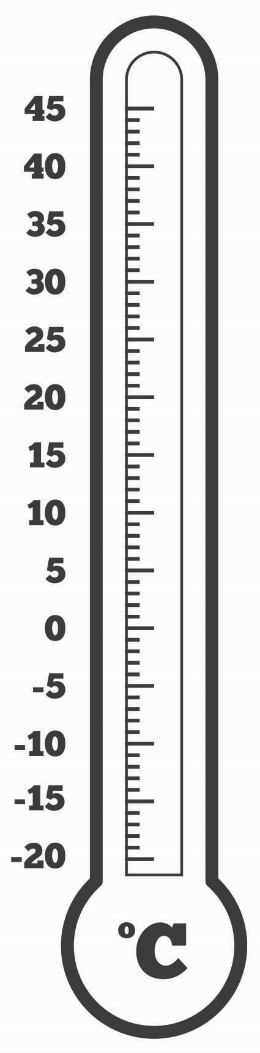 ПОНЕДЕЛЬНИКВТОРНИКСРЕДАЧЕТВЕРГПЯТНИЦАСУББОТАВОСКРЕСЕНЬЕ